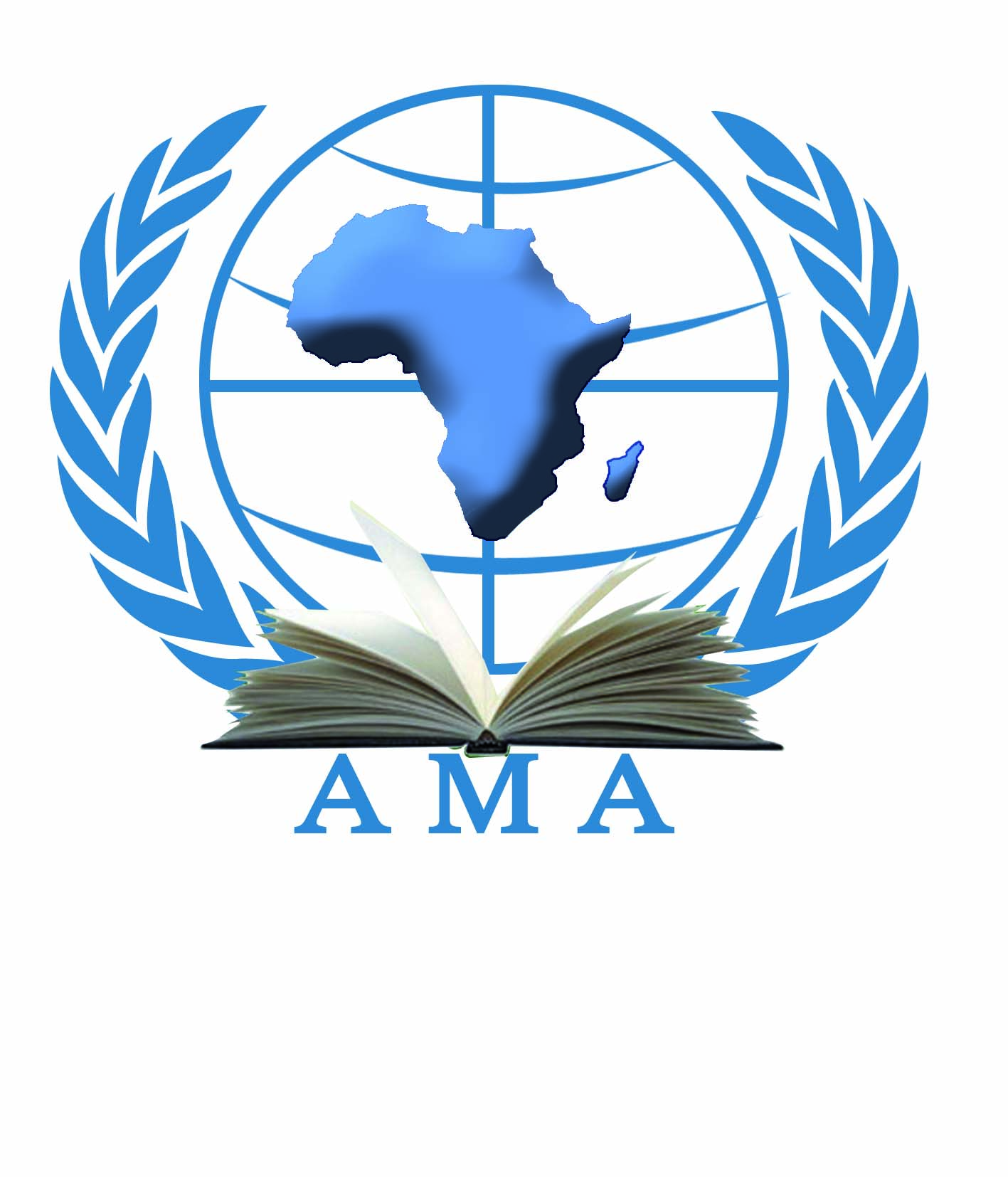 NOTE* CLIQUER JUSTE SUR LES BOX GRIS & COMMENCEZ A TAPERHaut du formulaireHaut du formulaireNote: La fiche dûment renseignée et envoyer par mail à : admin@wa-africa.org Ou déposer physiquement auprès du Bureau Ouest Afrique de l’Organisation sis à Abidjan Cocody II Plateaux Angré UE, Tel : (+225) 21 00 13 22 / 57 10 49 98 InformationS sur la compagnieInformationS sur la compagnieInformationS sur la compagnieInformationS sur la compagnieNom de la Compagnie /l’Organisation*:           Nom complet du représentant légal:             Nom de la Compagnie /l’Organisation*:           Nom complet du représentant légal:             Titre :           Titre :           Adresse actuelle de la compagnie:           Adresse actuelle de la compagnie:           Adresse actuelle de la compagnie:           Adresse actuelle de la compagnie:           Ville:           Dernier diplôme :           Dernier diplôme :           Pays:           Tel*:           Mobil*:           Mobil*:           Nbre d’année d’expérience :           Adresse email*:           SITE INTERNET*:           Adresse email*:           SITE INTERNET*:           Contact Skype :         Contact Skype :         Compagnie existante  Durée d’existence:        ou Business en démarrageCompagnie existante  Durée d’existence:        ou Business en démarrageNombre total d’employés:           Nombre total d’employés:           Nombre total d’employés:           Secteur d’Activité:                                                                                          Capital Social:                                              Secteur d’Activité:                                                                                          Capital Social:                                              Secteur d’Activité:                                                                                          Capital Social:                                              Secteur d’Activité:                                                                                          Capital Social:                                              Secteur d’Activité:                                                                                          Capital Social:                                              N° de Registre de Commerce:                                                 N° de Compte Contribuable:                                                 N° de Registre de Commerce:                                                 N° de Compte Contribuable:                                                 N° de Registre de Commerce:                                                 N° de Compte Contribuable:                                                 N° de Registre de Commerce:                                                 N° de Compte Contribuable:                                                 N° de Registre de Commerce:                                                 N° de Compte Contribuable:                                                 PERSPECTIVE DE DEVELOPPEMENT PERSPECTIVE DE DEVELOPPEMENT PERSPECTIVE DE DEVELOPPEMENT Disposez-vous d’un projet*?  OUI NON Votre projet  est dans quel type?     Agriculture     NTIC   Transformation     Immobilier   Mine Infrastructure Energie renouvelable    Humanitaire     Autres (Précisez SVP!) :         Disposez-vous d’un projet*?  OUI NON Votre projet  est dans quel type?     Agriculture     NTIC   Transformation     Immobilier   Mine Infrastructure Energie renouvelable    Humanitaire     Autres (Précisez SVP!) :         Disposez-vous d’un projet*?  OUI NON Votre projet  est dans quel type?     Agriculture     NTIC   Transformation     Immobilier   Mine Infrastructure Energie renouvelable    Humanitaire     Autres (Précisez SVP!) :         Coût Total du Projet:                                      Coût Total du Projet:                                      Projet en :    Cours    démarrage Titre du projet    :                                                                                  Ville d’implantation du projet :             Titre du projet    :                                                                                  Ville d’implantation du projet :             Titre du projet    :                                                                                  Ville d’implantation du projet :             J’autorise l’Alliance à vérifier les informations fournies dans cette fiche ….J’autorise l’Alliance à vérifier les informations fournies dans cette fiche ….J’autorise l’Alliance à vérifier les informations fournies dans cette fiche ….Signature du Requérant:           Date:           Date:           